CURRICULUM VITAE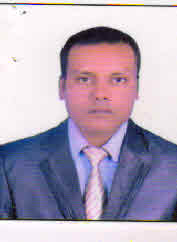 SANJEEVSANJEEV.359737@2freemail.com  RESTAURANT MANAGERProfile:A talented individual who has had a life long interest in quality food, the hospitality industry and the latest culinary trends, an experienced host who works hard to cultivate a high profile with guests, and possesses a strong understanding of financial margins and controls. I always try to going through for restaurant success.				Now looking for a new and challenging managerial position, one that will make best use of my existing skills and experience.Work ExperienceIndustrial training from LONAVLA FARIYAZ RESORT, PUNE, IND in 2008.Worked with hotel SUN CITY RESORT, GOA, IND as a GSA, from Apr. 2009 – Dec. 2010.Worked with hotel THE GRAND, BASHANT KUNJ, NEW DELHI, IND as a TEAM LEADER, from Dec. 2010 – Jan. 2012.Worked with hotel CORPORATE INN, GURUGRAM, IND as a F&B EXECUTIVE from Jan. 2012 – Apr. 2013.Worked with RESTAURANT BAWARCHI INTERNATIONAL, BANGKOK, THAILAND, as aAsst. RESTAURANT MANAGER from May. 2013 - Oct. 2014.Worked with hotelSAMBODHI RETREAT, BODHGAYA, IND as a RESTAURANT MANAGER from Nov. 2014 – Feb. 2017Duties:Ensuring the highest standard of food and beverage service.Keeping control of food and labor cost.Ensuring health, safety and also hygiene procedure and standards are maintained.Responsible of training and resolving guests (customers) complaints.Overseeing client bookings and reservations.Maximizing all business opportunities to drive sales.Communicating with the kitchen staff to ensure efficient food service.Liaising with the head chef to discuss and develop the food menu.Organizing the daily and weekly duties rotas for the restaurant’s staff.Ability to create a great atmosphere and be a inspirational host.Monitoring sales and writing log book as a information and for my seniors.Checking full inventory reports of restaurant.Skills and competencies:Strong motivation and influential people skills.An eye for detail and the ability to drive consistence brand standards.Experience of managing customers (guests) and driving business performance.Experience of organizing private functions including parties and events.Marketing and advertising.Well presentation and communication skills.Computer skills :MS – Word, Excel, Power Point.IDS, Pos-system, Tally.Internet explorer. Academic qualificationsBachelors in hotel management and tourism, Annamalai University, 2006 – 2009.10+2 passed with Math, Science, English, Hindi, B.S.E.B, 2004 – 2006.10th passed with B.S.E.B, in 2004.Personal details:Nationality           :          INDIAN.Date of Birth        :          20/07/1988.Marital Status      :          Married.Visa Status            :         Visit Visa.Languages Known:English   (Speak, Write, Read).Hindi       (Speak, Write, Read).Arabic     (Basic).